Помагала за учебната 2020/2021 година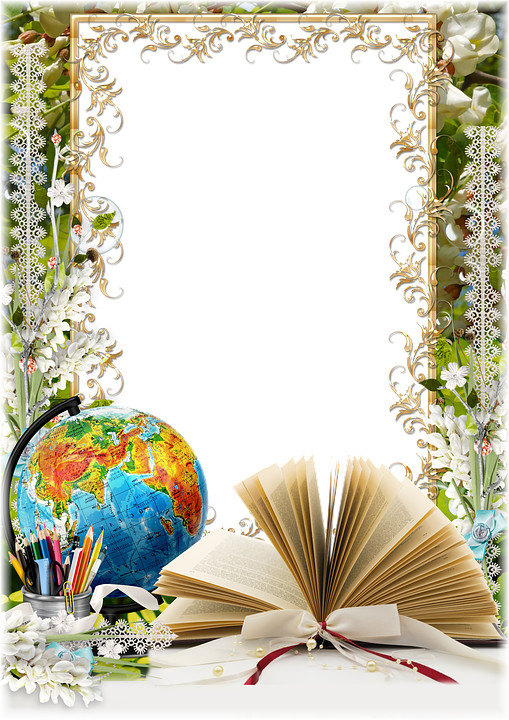 2. класЗадачи по математика /учебно помагало за 2. клас/, Изд. Булвест 2000, Мариана Богданова и колектив – 6.00 лв.Искам да науча повече по математика заклас, Изд. Булвест 2000, Мариана Богданова и колектив – 6.00 лв.Тестове и самостоятелни работи по мате –матика за 2. Клас, Изд. Булвест 2000, Мариана Богданова и колектив – 4.50 лв.Помагало по български език за 2. клас – Изд. Кронос, Тодорка Бановска – 5.50 лв.Искам да науча повече по БЕЛ за 2. клас – Изд. Булвест 2000, Хр. Сергеева, Лилия Вълкова – 5.50 лв.Спазвам правилата /учебно помагало за 2. клас/ - Изд. Рива, Л. Витанов и Кр. Брайкова6.00 лв.